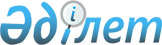 Қазақстан Республикасы Үкіметінің 2008 жылғы 10 қаңтардағы № 6 қаулысының күші жойылды деп тану туралыҚазақстан Республикасы Үкіметінің 2010 жылғы 30 желтоқсандағы № 1462 қаулысы

      Қазақстан Республикасының Үкіметі ҚАУЛЫ ЕТЕДІ:



      1. «Санитарлық авиация қызметінің жұмысын ұйымдастыру ережесін бекіту туралы» Қазақстан Республикасы Үкіметінің 2008 жылғы 10 қаңтардағы № 6 қаулысының (Қазақстан Республикасының ПҮАЖ-ы, 2008 ж., № 1, 6-құжат) күші жойылды деп танылсын.



      2. Осы қаулы алғашқы ресми жарияланған күнінен бастап қолданысқа енгізіледі.      Қазақстан Республикасының

         Премьер-Министрі                                 К. Мәсімов
					© 2012. Қазақстан Республикасы Әділет министрлігінің «Қазақстан Республикасының Заңнама және құқықтық ақпарат институты» ШЖҚ РМК
				